Wisconsin Woodland Owners Association Forestry Leader Scholarship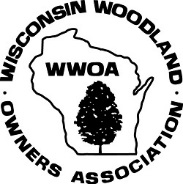 
The Wisconsin Woodland Owners Association (WWOA) is a statewide non-profit educational organization established in 1979 for and by Wisconsin’s private woodland owners interested in becoming better woodland stewards. With a shared passion for sustainable forest management, WWOA’s mission is to ensure that future generations will be able to enjoy the beauty and utility of the woodlands. WWOA works to bridge the gap between private woodland owners and natural resources professionals by offering year-round educational opportunities in the form of field days, workshops, winter landowner conferences, an Annual Meeting every September, a website, and a quarterly award-winning magazine, Wisconsin Woodlands. In the interest of forwarding WWOA’s educational mission, several very special and charitable anonymous WWOA members have come forward to provide funding for the Wisconsin Woodland Owners Association Forestry Leader Scholarship well into the future. Many of our members have supported this cause with their additional donations in the interest of educating future generations on the value of sustainable forestry and ensuring private woodland owners will always have access to well-trained foresters.Application Requirements
Applications online at wisconsinwoodlands.org/scholarshipMust be enrolled full-time at UW-Stevens Point in the fall semester of the year of applicationMust be majoring in Forest Management with at least two semesters remaining after the spring semester, when the scholarship will be awardedMust be a resident of WisconsinMust have a minimum cumulative GPA of 2.8No handwritten applications will be acceptedAll parts (including unofficial transcript, resume, and essay response) of the application must be complete and included to be considered for the scholarshipThe scholarship committee may request additional informationSelection CriteriaDemonstrated passion for sustainable forestry in WisconsinProven commitment to and regularly practiced service above selfExperience in the forestry field or relevant summer workPreference given to students who have been WWOA members for the past 3 years or related to WWOA members who have been WWOA members for the past 3 years.Awarding of ScholarshipThe awardee will be notified and announced each March. The awardee is expected to attend the Wisconsin Woodland Owners Association Annual Meeting in September to be recognized and formally accept the scholarship. The $5,000 scholarship funds will be directly deposited into the awardee’s University account, split between two semesters, therefore depositing $2,500 in the first semester and $2,500 in the second semester.Application ProcessPlease complete and submit the following application via email to wwoa@uwsp.edu or mail to WWOA, PO Box 285, Stevens Point, WI  54481.  Packets must be received by email or postmarked by mail between November 1 – January 1.Any questions can be directed to the WWOA office at 715-346-4798 or wwoa@uwsp.com.Basic InformationTelephone Number: I have been a WWOA member for the past 3 years:				Yes 		No I am related to someone who has been a WWOA member for the past 3 years:	Yes 		No If indicated yes, please answer the following:What is the member’s name (first, middle initial, last): What county are their woodlands located in: Relation to you (mother, grandfather, etc.):  Academic AchievementMajor(s):  Minor(s): Have you attended the summer field experience yet? 	Yes 		No 		 Exempt 	If exempt, please explain: Expected graduation date (Month/Year): Professional Development Please include an unofficial copy of your transcript.  Please include a copy of your resume outlining your employment experience, special skills, volunteer involvement, and professional development. Please use the tables on the next page to supplement any additional information you would like the scholarship committee to know that is not included on your resume. You are not required to fill out a table if the information requested does not apply to you. Dates should be formatted as month/year.List school-related extracurricular activities you have participated in during your time at UW-Stevens Point and any officer positions held.List academic honors or awards you have received during your time at UW-Stevens Point. (Example: Dean’s list, honor roll, scholarships, etc.)List any workshops, conferences, or trainings you have participated in that have contributed to your professional development during your time at UW-Stevens Point.List non-academic extracurricular activities you have participated in during your time at UW-Stevens Point and any officer positions held.List civic honors you have received during your time at UW-Stevens Point. (Example: Eagle Scout, President’s service award, etc.)Short AnswerAs a non-profit organization, WWOA’s existence is based on the selfless service of others. In 150 words or less, summarize how you exemplify “service above self”. Essay QuestionPlease answer the following in 500 words or less.WWOA’s mission is to ensure that future generations will be able to enjoy the beauty and utility of the woodlands. Describe why you have decided to pursue a career in forestry, what steps you are taking to advance your career, and how your professional goals align with WWOA’s mission. Enter your response in the blank below or attach your response on a separate sheet of paper and include with application submission for review.ReferencesPlease list two references below. One must be an academic reference, and the other, professional. Do not list family members as references.AcademicProfessionalAffirmation of Listed InformationI hereby certify the information recorded in this application is true and accurate. I meet all the requirements set forth by the Wisconsin Woodland Owners Association. I understand that if any statement presented in this application is untrue, I may be disqualified from consideration. If selected as a recipient of the Wisconsin Woodland Owners Association Forestry Leader Scholarship, I understand that I may be listed as a recipient and my image may be used in various publications.Signature of applicant: 	Date:  NameFirstMiddle InitialLastPermanent AddressStreetCityStateZip CodeSchool AddressStreetCityStateZip CodeEmail:Name of OrganizationPosition HeldDates InvolvedHours/WeekAdditional Comment Award TitleDate(s) ReceivedAdditional CommentProfessional Development ActivityDate(s) ParticipatedAdditional CommentName of OrganizationPosition HeldDates InvolvedHours/WeekAdditional Comment Award TitleYear(s) ReceivedAdditional CommentName:Title:Phone:University:Email:Name:Title:Phone:Company:Email: